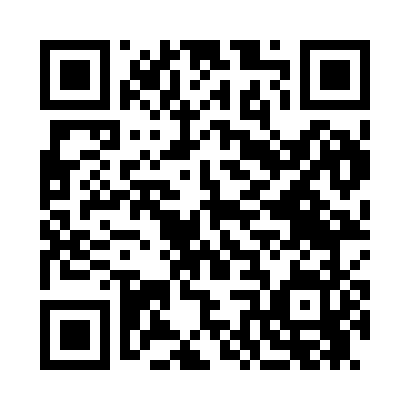 Prayer times for Oneida Castle, New York, USAMon 1 Jul 2024 - Wed 31 Jul 2024High Latitude Method: Angle Based RulePrayer Calculation Method: Islamic Society of North AmericaAsar Calculation Method: ShafiPrayer times provided by https://www.salahtimes.comDateDayFajrSunriseDhuhrAsrMaghribIsha1Mon3:405:271:075:118:4610:322Tue3:415:281:075:118:4510:323Wed3:425:281:075:128:4510:324Thu3:435:291:075:128:4510:315Fri3:445:301:075:128:4510:306Sat3:455:301:075:128:4410:307Sun3:465:311:085:128:4410:298Mon3:475:321:085:128:4310:289Tue3:485:321:085:128:4310:2710Wed3:495:331:085:128:4310:2611Thu3:505:341:085:128:4210:2612Fri3:515:351:085:128:4110:2513Sat3:535:361:085:128:4110:2414Sun3:545:361:095:128:4010:2215Mon3:555:371:095:118:4010:2116Tue3:565:381:095:118:3910:2017Wed3:585:391:095:118:3810:1918Thu3:595:401:095:118:3710:1819Fri4:015:411:095:118:3710:1720Sat4:025:421:095:118:3610:1521Sun4:035:431:095:108:3510:1422Mon4:055:441:095:108:3410:1323Tue4:065:451:095:108:3310:1124Wed4:085:461:095:108:3210:1025Thu4:095:471:095:098:3110:0826Fri4:115:481:095:098:3010:0727Sat4:125:491:095:098:2910:0528Sun4:145:501:095:088:2810:0429Mon4:155:511:095:088:2710:0230Tue4:175:521:095:088:2610:0031Wed4:185:531:095:078:249:59